от 13.05.2019  № 498О признании утратившими силу муниципальных правовых актов Волгограда Руководствуясь статьями 7, 39 Устава города-героя Волгограда, администрация ВолгоградаПОСТАНОВЛЯЕТ:  1. Признать утратившими силу постановления администрации Волгограда:1.1. От 01 июля 1994 г. № 359-п «О подготовке объектов, не завершенных строительством, к приватизации».1.2. От 14 апреля 1997 г. № 408 «Об упорядочении государственной регистрации недвижимого имущества, находящегося в собственности граждан, и 
мерах по обеспечению своевременного приема и ввода в эксплуатацию вновь возведенных строений, помещений и сооружений».1.3. От 24 апреля 1998 г. № 533 «О продолжении работ по созданию единой географической информационной системы Волгограда».1.4. От 08 июня 1998 г. № 724 «О внесении изменений в Положение о комитете по градостроительству и архитектуре Волгограда, ликвидации хозрасчетного проектно-производственного архитектурно-планировочного бюро при комитете по градостроительству и архитектуре Волгограда и создании муниципального учреждения «Градостроитель».1.5. От 09 августа 1999 г. № 966 «О включении инспекции государственного архитектурно-строительного надзора Волгограда в структуру комитета по градостроительству и архитектуре Волгограда».1.6. От 24 апреля 2000 г. № 511 «О картографических материалах Волгограда».1.7. От 04 мая 2000 г. № 569 «Об установке памятных знаков на среднем оборонительном рубеже Сталинграда 1942 года».1.8. От 02 июля 2001 г. № 740 «О сносе самовольно строящихся и возведенных сооружений на территории Красноармейского и Краснооктябрьского районов Волгограда».1.9. От 24 июля 2001 г. № 859 «О внесении изменения в Постановление Главы Администрации Волгограда от 02 июля 2001 г. № 740 «О сносе самовольно строящихся и возведенных сооружений на территории Красноармейского и Краснооктябрьского районов Волгограда».1.10. От 17 сентября 2001 г. № 1121 «О совершенствовании структуры 
комитета по градостроительству и архитектуре Волгограда».1.11. От 27 июня 2002 г. № 728 «О неотложных мерах по обеспечению 
безопасности возводимых и эксплуатируемых объектов в Волгограде».1.12. От 03 июля 2002 г. № 739 «О закрытом конкурсе на размещение 
муниципального заказа на разработку генерального плана Волгограда».1.13. От 25 ноября 2002 г. № 1383 «О разработке генерального плана 
Волгограда».1.14. От 04 июля 2003 г. № 822 «Об утверждении форм протоколов 
административных правонарушений в области строительства и предписаний по устранению нарушений».1.15. От 28 июня 2004 г. № 823 «О функциях муниципального унитарного предприятия «Институт градостроительного планирования Волгограда».1.16. От 17 сентября 2004 г. № 1365 «О функциях муниципального унитарного предприятия «ГеоГрад» при подготовке исходной разрешительной документации для строительства».1.17. От 25 ноября 2004 г. № 1768 «Об обследовании и восстановлении опорной городской геодезической сети Волгограда».1.18. От 27 июля 2005 г. № 1351 «О внесении изменений и дополнения 
в постановление администрации Волгограда от 17 сентября 2004 г. № 1365 
«О функциях муниципального унитарного предприятия «ГеоГрад» при подготовке исходной разрешительной документации для строительства».1.19. От 30 сентября 2005 г. № 1852 «О специально уполномоченном органе администрации Волгограда в области градостроительной деятельности».1.20. От 17 декабря 2010 г. № 3553 «О проведении конкурса на лучшую скульптурную композицию «Детям военного Сталинграда».1.21. От 26 января 2011 г. № 196 «О проведении конкурса на лучшую скульптурную композицию «Материнство».1.22. От 24 марта 2011 г. № 706 «О внесении изменений в постановление администрации Волгограда от 17 декабря 2010 г. № 3553 «О проведении конкурса на лучшую скульптурную композицию «Детям военного Сталинграда».1.23. От 29 марта 2011 г. № 740 «О внесении изменения в постановление администрации Волгограда от 17 декабря 2010 г. № 3553 «О проведении конкурса на лучшую скульптурную композицию «Детям военного Сталинграда».1.24. От 18 апреля 2011 г. № 928 «О проведении конкурса на проект лучшей скульптурной композиции (монумента), посвященной строителям, восстановившим город-герой Волгоград».1.25. От 21 апреля 2011 г. № 984 «Об утверждении состава комиссии 
по подготовке проекта правил землепользования и застройки городского округа город-герой Волгоград».1.26. От 24 мая 2011 г. № 1238 «Об утверждении состава комиссии по 
градостроительству и земельным отношениям администрации Волгограда».1.27. От 19 октября 2011 г. № 3169 «Об утверждении состава комиссии 
по подготовке проекта правил землепользования и застройки городского округа город-герой Волгоград».1.28. От 24 октября 2011 г. № 3232 «О внесении изменений в постановление администрации Волгограда от 18 апреля 2011 г. № 928 «О проведении конкурса на проект лучшей скульптурной композиции (монумента), посвященной строителям, восстановившим город-герой Волгоград».1.29. От 17 января 2017 г. № 45 «О проведении конкурса «Лучшее типовое архитектурное решение нестационарного торгового объекта в Волгограде».1.30. От 20 октября 2017 г. № 1640 «О проведении конкурса на лучшую скульптурную композицию, посвященную строителям Волгограда».2. Настоящее постановление вступает в силу со дня его официального опубликования.Глава Волгограда                                                                                    В.В.Лихачев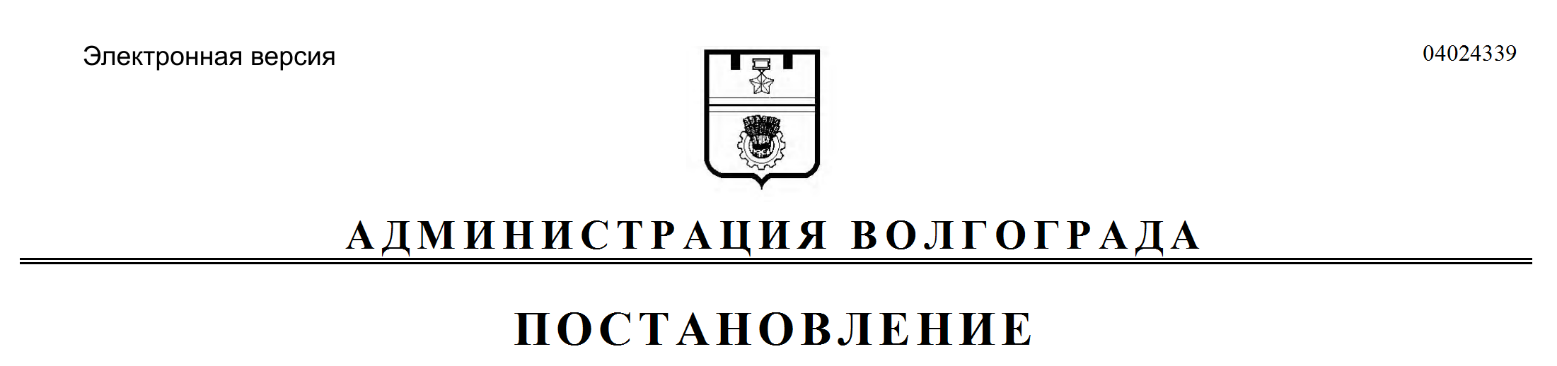 